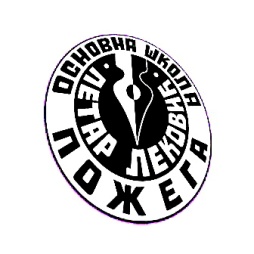 ОШ „Петар Лековић“ ПожегаПетра Лековића 1ПИБ: 101002659, МБ: 07112793Тел: 031/811-176, 031/812-238e-mail: osplekovic@gmail.comсајт: www.ospetarlekovic.edu.rsПРЕПОРУКА О ПРЕВЕНТИВНИМ АКТИВНОСТИМА- за ученике, наставнике и  родитеље–	На основу дописа Министарства просвете, наука и технолошког развоја и здравствених препорука, а са циљем превенције евентуалне инфекције, обавештавам ученике, наставнике и родитеље о следећим мерама које се препоручују:редовно прање руку,не додиривати лице, очи, уста и нос неопраним рукама,не размењивати храну и не користити исте чаше и флашице  за воду,употребљене папирне и влажне марамице и убрусе одлагати у корпе за отпатке,при кијању и кашљању покрити уста и нос марамицом или убрусом,Наставници:одржати час одељењског стрешине са темом везаном за хигијену и превентивне мере,у оквиру наставних и ваннаставних активности планирати, у складу са предметном облашћу, васпитно-здравствене теме којима је циљ информисање о путевима вирусних инфекција,планирати активности ученичког парламента које ће подстицати ученике на редовно одржавање личне хигијене и одржавање школског простора.	Родитељи:препорука је одлагање прослава и дружења (нпр. рођенданска прослава)								- Директор школе:								  Драган Перишић